Извещение № 21000028300000000013ОпубликованоВерсия 1. Актуальная, от 07.12.2022Дата создания01.12.2022 09:35 (МСК+1)Дата публикации07.12.2022 13:55 (МСК+1)Дата изменения07.12.2022 13:55 (МСК+1)Основные сведения об извещенииВид торговАренда и продажа земельных участковФорма проведенияЭлектронный аукционДополнительный сервис по проведению электронных торгов во взаимодействии с электронными площадкамиНаименование процедурыэлектронный аукционЭлектронная площадкаРТС-тендерОрганизатор торговКод организации2100002830ОКФС14Публично-правовое образованиеПугачевский муниципальный район Саратовской областиПолное наименованиеАДМИНИСТРАЦИЯ ПУГАЧЕВСКОГО МУНИЦИПАЛЬНОГО РАЙОНА САРАТОВСКОЙ ОБЛАСТИИНН6445009150КПП644501001ОГРН1026401864279Юридический адрес413720, ОБЛАСТЬ САРАТОВСКАЯ,ГОРОД ПУГАЧЕВ,УЛИЦА ПУШКИНСКАЯ д. 280Фактический/почтовый адрес413720, Саратовская обл, г Пугачев, ул Пушкинская д. 280Контактное лицоКовалева Наталья НиколаевнаТелефон+7(84574)21928Адрес электронной почты8@pug1.ruСведения о правообладателе/инициаторе торговОрганизатор торгов является правообладателем имуществаКод организации2100002830ОКФС14Публично-правовое образованиеПугачевский муниципальный район Саратовской областиПолное наименованиеАДМИНИСТРАЦИЯ ПУГАЧЕВСКОГО МУНИЦИПАЛЬНОГО РАЙОНА САРАТОВСКОЙ ОБЛАСТИИНН6445009150КПП644501001ОГРН1026401864279Юридический адрес413720, ОБЛАСТЬ САРАТОВСКАЯ,ГОРОД ПУГАЧЕВ,УЛИЦА ПУШКИНСКАЯ д. 280Фактический/почтовый адрес413720, Саратовская обл, г Пугачев, ул Пушкинская д. 280Информация о лотахСВЕРНУТЬ ВСЕ ЛОТЫЛот 1Земельный участокОсновная информацияПредмет торгов (наименование лота)Земельный участокОписание лотаВ соответствии с выпиской ЕГРНСведения о предыдущих извещениях (сообщениях)Начальная цена369,81 ₽ Шаг аукциона11,00 ₽ Размер задатка369,81 ₽ Реквизиты счета для перечисления задаткаПолучательООО "РТС-тендер" ИНН7710357167 КПП773001001 Наименование банка получателяФилиал "Корпоративный" ПАО "Совкомбанк" Расчетный счет (казначейский счет)40702810512030016362 Лицевой счет— БИК044525360 Корреспондентский счет (ЕКС)30101810445250000360 Назначение платежаВнесение гарантийного обеспечения по Соглашению о внесении гарантийного обеспечения, № аналитического счета _____________. Без НДС. Срок и порядок внесения задаткаСрок и порядок внесения задатка прикреплен в виде файла "Аукционная документация" раздел 2 аукционной документации Порядок возврата задаткаПорядок возврата задатка прикреплен в виде файла "Аукционная документация" раздел 2 аукционной документации Субъект местонахождения имуществаСаратовская областьМестонахождение имуществаРоссийская Федерация, Саратовская область, р-н Пугачевский, Давыдовское МО, примерно в 8,6км по направлению на юго-запад от ориентира пункт ГГС 2256Категория объектаЗемли сельскохозяйственного назначенияФорма собственностиИная собственностьСрок заключения договораНе ранее чем через десять дней со дня размещения информации о результатах торгов Вид договорадоговор аренды земельного участка Срок аренды20 лет Льгота по арендной платенет Ограничения прав на земельный участокнет Максимально допустимые параметры разрешенного строительства объекта капитального строительства (при необходимости)Максимально допустимые параметры разрешенного строительства объекта капитального строительства прикреплены в виде файла "Аукционная документация" Минимально допустимые параметры разрешенного строительства объекта капитального строительства (при необходимости)Минимально допустимые параметры разрешенного строительства объекта капитального строительства прикреплены в виде файла "Аукционная документация" Возможность подключения (технологического присоединения) объектов капитального строительства к сетям инженерно-технического обеспечения (за исключением сетей электроснабжения)Технические условия подключения объекта к сетям инженерно-технического обеспечения прикреплены в виде файла "Аукционная документация" ХарактеристикиКадастровый номер земельного участка64:27:130206:485 Площадь земельного участка2 504 м2Вид разрешённого использования земельного участкаРастениеводство Регистрационный номер ЕГРОКН- Информация о сведениях из единых государственных реестровЕдиный государственный реестр объектов культурного наследия (памятников истории и культуры) народов Российской Федерации—Изображения лота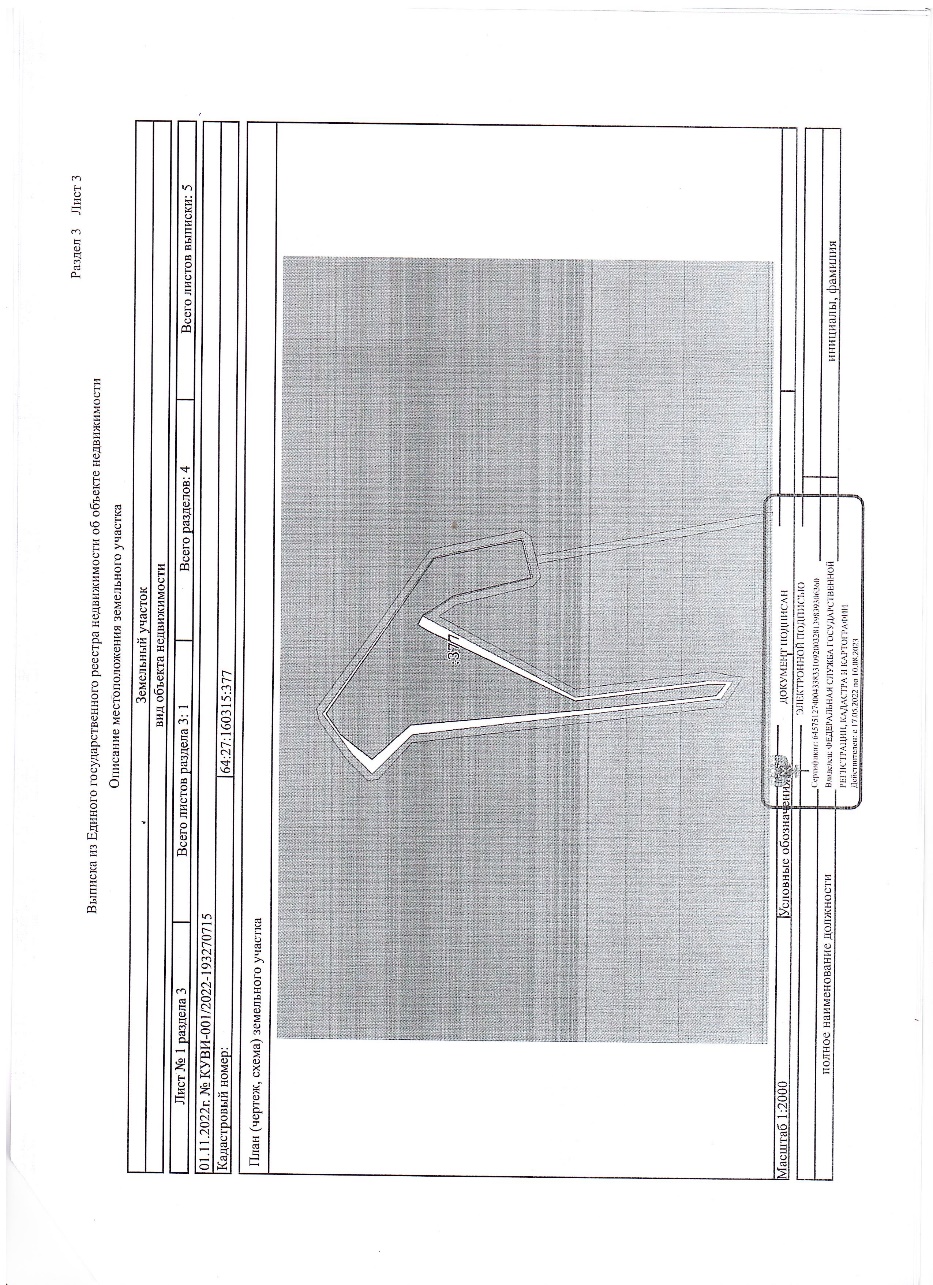 Лот 2Земельный участокОсновная информацияПредмет торгов (наименование лота)Земельный участокОписание лотаВ соответствии с выпиской ЕГРНСведения о предыдущих извещениях (сообщениях)Начальная цена82 648,16 ₽ Шаг аукциона2 479,00 ₽ Размер задатка41 324,08 ₽ Реквизиты счета для перечисления задаткаПолучательООО "РТС-тендер" ИНН7710357167 КПП773001001 Наименование банка получателяФилиал "Корпоративный" ПАО "Совкомбанк" Расчетный счет (казначейский счет)40702810512030016362 Лицевой счет— БИК044525360 Корреспондентский счет (ЕКС)30101810445250000360 Назначение платежаВнесение гарантийного обеспечения по Соглашению о внесении гарантийного обеспечения, № аналитического счета _____________. Без НДС. Срок и порядок внесения задаткаСрок и порядок внесения задатка прикреплен в виде файла "Аукционная документация" раздел 2 аукционной документации Порядок возврата задаткаПорядок возврата задатка прикреплен в виде файла "Аукционная документация" раздел 2 аукционной документации Субъект местонахождения имуществаСаратовская областьМестонахождение имуществаСаратовская область, Пугачевский р-н, г.Пугачев, пос.Пугачевский, ул.Комарова, в 140м на север от нежилого здания д.100АКатегория объектаЗемли населенных пунктовФорма собственностиИная собственностьСрок заключения договораНе ранее чем через десять дней со дня размещения информации о результатах торгов Вид договорадоговор аренды земельного участка Срок аренды4г. 10м.; разрешенное использование - объекты дорожного сервиса Ограничения прав на земельный участокнет Максимально допустимые параметры разрешенного строительства объекта капитального строительства (при необходимости)Максимально допустимые параметры разрешенного строительства объекта капитального строительства прикреплены в виде файла "Аукционная документация" Минимально допустимые параметры разрешенного строительства объекта капитального строительства (при необходимости)Минимально допустимые параметры разрешенного строительства объекта капитального строительства прикреплены в виде файла "Аукционная документация" Возможность подключения (технологического присоединения) объектов капитального строительства к сетям инженерно-технического обеспечения (за исключением сетей электроснабжения)Технические условия подключения объекта к сетям инженерно-технического обеспечения прикреплены в виде файла "Аукционная документация" ХарактеристикиКадастровый номер земельного участка64:46:010307:289 Площадь земельного участка2 153 м2Вид разрешённого использования земельного участкаОбслуживание жилой застройки Регистрационный номер ЕГРОКН- Информация о сведениях из единых государственных реестровЕдиный государственный реестр объектов культурного наследия (памятников истории и культуры) народов Российской Федерации—Изображения лота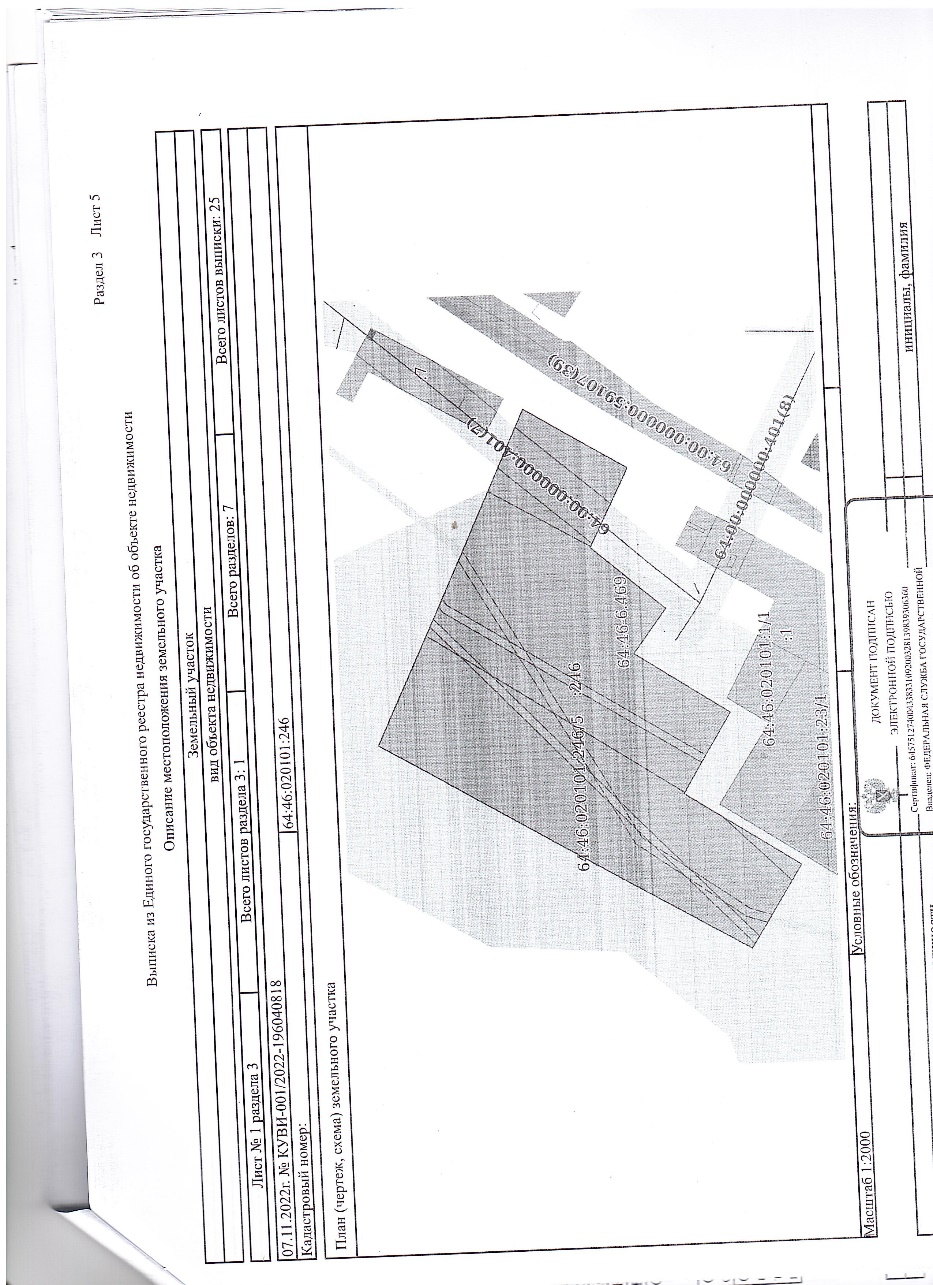 Лот 3Земельный участокОсновная информацияПредмет торгов (наименование лота)Земельный участокОписание лотаВ соответствии с выпиской ЕГРНСведения о предыдущих извещениях (сообщениях)Начальная цена26 468,47 ₽ Шаг аукциона794,00 ₽ Размер задатка13 234,23 ₽ Реквизиты счета для перечисления задаткаПолучательООО "РТС-тендер" ИНН7710357167 КПП773001001 Наименование банка получателяФилиал "Корпоративный" ПАО "Совкомбанк" Расчетный счет (казначейский счет)40702810512030016362 Лицевой счет— БИК044525360 Корреспондентский счет (ЕКС)30101810445250000360 Назначение платежаВнесение гарантийного обеспечения по Соглашению о внесении гарантийного обеспечения, № аналитического счета _____________. Без НДС. Срок и порядок внесения задаткаСрок и порядок внесения задатка прикреплен в виде файла "Аукционная документация" раздел 2 аукционной документации Порядок возврата задаткаПорядок возврата задатка прикреплен в виде файла "Аукционная документация" раздел 2 аукционной документации Субъект местонахождения имуществаСаратовская областьМестонахождение имуществаРоссийская Федерация, Саратовская область, г.Пугачев, ул.Пугачевская, в 164м на юго-восток от жилого дома 42.Категория объектаЗемли населенных пунктовФорма собственностиИная собственностьСрок заключения договораНе ранее чем через десять дней со дня размещения информации о результатах торгов Вид договорадоговор аренды земельного участка Срок аренды5 лет 6 месяцев, разрешенное использование - коммунальное обслуживание Ограничения прав на земельный участокОграничения (обремене-ния) прав на земель-ный участок предусмотренные статьей 56, 56.1 Земельного кодекса РФ – зона затопления и подтопления территорий, прилегающих к реке Большой Иргиз в границах г.Пугачева, с.Большая Таволожка, с.Давыдовка Пугачевского района Саратовской области. Максимально допустимые параметры разрешенного строительства объекта капитального строительства (при необходимости)Максимально допустимые параметры разрешенного строительства объекта капитального строительства прикреплены в виде файла "Аукционная документация" Минимально допустимые параметры разрешенного строительства объекта капитального строительства (при необходимости)Минимально допустимые параметры разрешенного строительства объекта капитального строительства прикреплены в виде файла "Аукционная документация" Возможность подключения (технологического присоединения) объектов капитального строительства к сетям инженерно-технического обеспечения (за исключением сетей электроснабжения)Технические условия подключения объекта к сетям инженерно-технического обеспечения прикреплены в виде файла "Аукционная документация" ХарактеристикиКадастровый номер земельного участка64:46:021101:228 Площадь земельного участка3 469 м2Вид разрешённого использования земельного участкаОбъекты дорожного сервиса Регистрационный номер ЕГРОКН- Информация о сведениях из единых государственных реестровЕдиный государственный реестр объектов культурного наследия (памятников истории и культуры) народов Российской Федерации—Изображения лота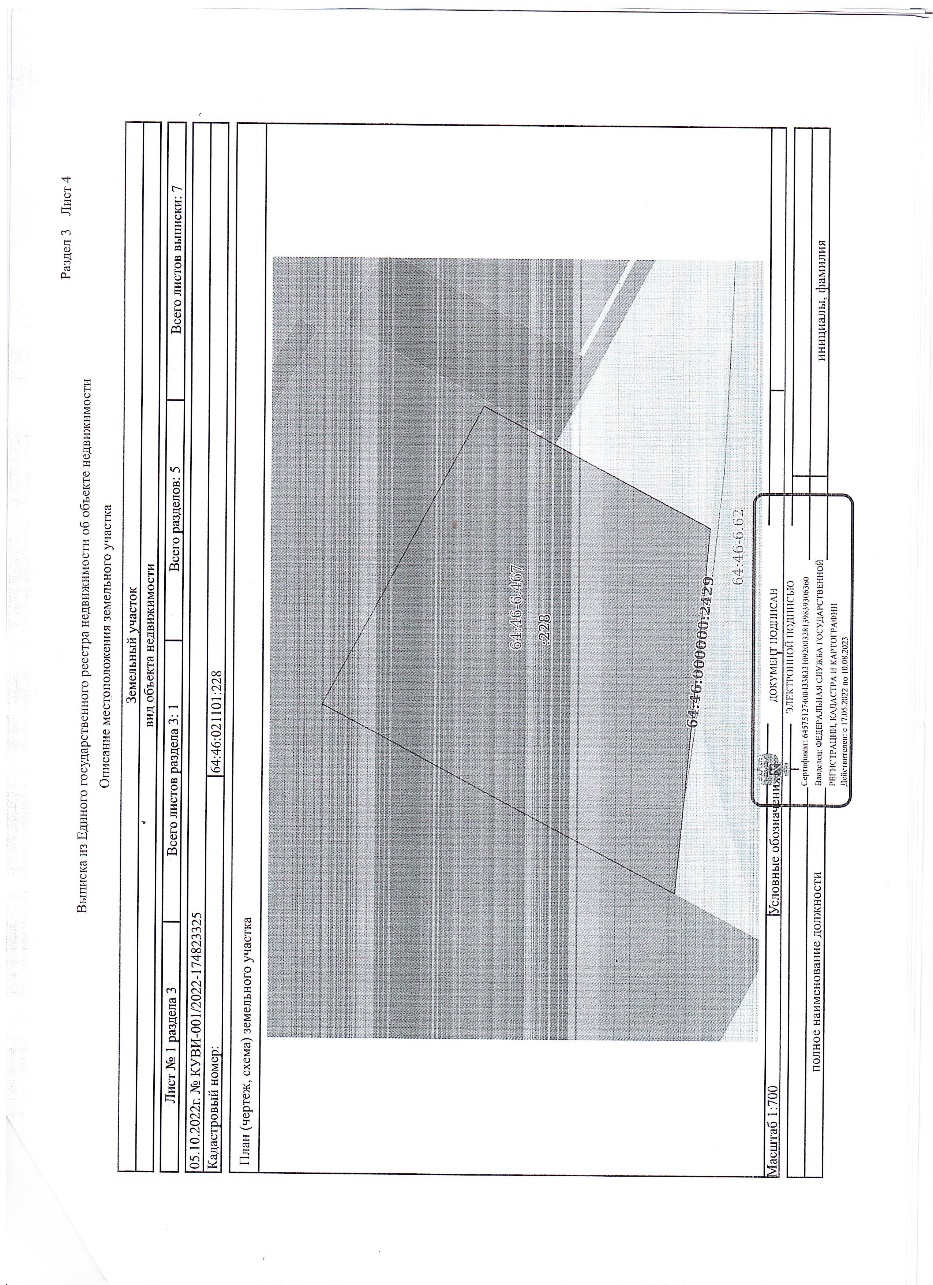 Требования к заявкамТребования к участникамТребования к участникам аукциона прикреплены в виде файла «Аукционная документация» Перечень документовПеречень документов к участникам аукциона прикреплен в виде файла «Аукционная документация» п.3.3.1 раздела 3 аукционной документации Требования к документамТребования к документам прикреплены в виде файла «Аукционная документация» Условия проведения процедурыДата и время начала подачи заявок08.12.2022 08:00 (МСК+1)Дата и время окончания подачи заявок18.01.2023 17:00 (МСК+1)Дата рассмотрения заявок19.01.2023Дата и время начала проведения аукциона23.01.2023 11:00 (МСК+1)Порядок проведения аукционаПорядок проведения аукциона прикреплен в виде файла «Аукционная документация» Срок отказа организатора от проведения процедуры торговНе позднее чем за три дня до наступления даты проведения аукциона ДокументыФорма заявки 021122.doc43.50 Кб01.12.2022Форма заявкиАукционная документация 071222 аренда.docx57.83 Кб07.12.2022Документация аукционаИзвещение о торгах.json23.66 Кб07.12.2022